Azerbaijan 									“I APPROVE”Medical University                                          		Head of department                                                                                            of “Child Dentistry”                                                                        		professor Aliyeva R.Q.    Discipline work program        (syllabus)ITEM CODE: 3226.01ITEM TYPE: RequiredSEMESTER: XCREDITS: 4FORM OF TEACHING THE SUBJECT: Full-timeLANGUAGE OF TEACHING THE SUBJECT: Azerbaijani,                                                                                    Russian EnglishSUBJECT TEACHERS: 	Shadlinskaya R.,Hasanly N., Yaqubova F., Kalbiyeva N.CONTACT NUMBERS OF THE DEPARTMENT: 012 447-47-87; 012 567-59-21E-MАIL: аzеrbstom@yаhoo.comPREREQUISITES: NOCOREQUISITES: NODESCRIPTION OF THE COURSE:To bring to students theoretical and practical knowledge about surgical diseases of the maxillofacial area in children.PURPOSE OF THE COURSE:In the X semester, students must review the theoretical and practical knowledge about surgical diseases of the maxillofacial region in children.COURSE RESULTS:X semester - development by students of theoretical and practical knowledge about surgical diseases of the maxillofacial region in children  Subject Topics1.Anesthesia during surgical procedures in the maxillofacial area in children in a polyclinic.2.Anesthesia methods. Premedication.3.Oral surgery performed on an outpatient basis.4.Extraction of teeth in children. Indications. Complications that may arise during the operation.5.Inflammatory processes in the maxillofacial region (peristitis, lymphadenitis, abscesses and phlegmon). Etiology, clinical and radiological forms.6.Osteomyelitis of the jaw bones in children. Etiology, clinic, treatment.7.Lymphadenitis of the facial area in children. Etiology, clinic, treatment.8.Lymphadenitis of the neck in children. Etiology, clinic, treatment.9.Abscess of the face in children. Etiology, clinic, treatment.10.Abscess of the neck in children. Etiology, clinic, treatment11.Phlegmon of the face in children. Etiology, clinic, treatment.12. Phlegmon of the neck in children. Etiology, clinic, treatment.13.Acute osteomyelitis of the jaw bones in children. Etiology, clinic.14.Chronic osteomyelitis of the jaw bones in children. Etiology, clinical and radiological forms.15.Treatment of acute and chronic osteomyelitis of the jaw bones in children.16. Inflammatory diseases of the salivary glands in children. Etiology, clinical forms, diagnostics.17. Treatment of inflammatory diseases of the salivary glands in children.18. Hereditary and acquired defects of dental hard tissues, medicometotic, non-drug and surgical methods of treatment.19.Traumatic lesions of teeth. Etiology, clinic, diagnosis, treatment.20.Traumatic lesions of the soft tissues of the face. Etiology, clinic, diagnosis, treatment.21.Congenital defects of the maxillofacial region. Etiology, clinic, diagnostics.22.Congenital cleft lip.23.Congenital cleft palate24.Surgical treatment of congenital cleft lip.25 Surgical treatment of congenital clefts of the palate.LECTURE SUBJECT MATERIAL:The lecture material of the subject and tests are prepared in electronic form and placed in the information and innovation section.University virtual address: www.amu.edu.azFREE WORKS:During the semester, 10 works are given. Completion of each assignment is estimated at 1 point.The free work must be  writing, in the form of a text file, 1-2 pages (font 12).Plagiarism is not allowed, because each essay is a collection of individual student opinions.Skills - X semester1. Medical assistance in case of emergency.2. Samples for the sensitivity of the anesthetic3. Infiltration anesthesia of the upper jaw4. Infiltration anesthesia of the lower jaw.5. Removal of milk teeth in children.6. Treatment of the hole after tooth extraction.7. X-ray diagnostics in chronic osteomyelitis of the jaw bones in children.8. Diagnosis of traumatic dental lesions.9. Diagnosis of traumatic lesions of the soft tissues of the face10. Diagnostics of the salivary glands in children.                            GRADE:Calculation of 100 points for a subject loan:50 points - before the exam:10 points - visit10 points - independent work10 points - clinical skills20 points - the sum of the points received in the practical lessons.50 points - the points obtained on the exam are summed up.    Exams are conducted on a test system. The tests consist of 50 questions. Each question is 1 point. For incorrectly answered questions, the scores for correctly answered questions are deletedNOTE:If the exam does not score at least 17 points, the points earned prior to the exam will not be awarded. The points earned during and before the exam are added up and the final amount is estimated as follows.A - "Excellent" -91 - 100B - "Very good" - 81 - 90C - "Good" - 71 - 80D - "Good with flaws" - 61 - 70E - "Satisfactory" - 51 - 60F - "Unsatisfactory" - less than 51.LITERATURE:YA Yusubov Oral and maxillofacial surgery.N.B. Kuryakina. Children's therapeutic dentistry.V.K. Leontiev, L.P. Kiselnikov. Children's therapeutic dentistry. National leadership.V.K.Persin. Pediatric dentistry.COURSE WORK:There is no coursework for this subject.PRACTICE: Practice is provided on this subjectHead of academic department:                                 Imanov E.A.№TopicsDate
Anesthesia during surgical procedures in the maxillofacial area in children in a polyclinic. Anesthesia methods. Premedication.
Oral surgery performed on an outpatient basis. Extraction of teeth in children. Indications. Complications that may arise during the operation.Inflammatory processes in the maxillofacial region (peristitis, lymphadenitis, abscesses and phlegmon)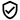 
Inflammatory diseases of the salivary glands in children. Clinic, diagnostics, differential diagnostics, treatment.Lesions of teeth and soft tissues of the face. Etiology, clinic, diagnosis, treatment. Oral surgery performed on an outpatient basis.Congenital defects of the maxillofacial region. Etiology, clinic, diagnostics.Congenital cleft lip.
Congenital cleft palate.Surgital treatment of cleft lip.Surgical treatment of cleft palate.